AUTOMATEAUTOMATEAUTOMATEEQUIPEMENTS ANNEXESEQUIPEMENTS ANNEXESLOGICIELSLOGICIELSLOGICIELSNOMBRE DE LITSNOMBRE DE LITSNOMBRE DE LITSNOMBRE DE LITSNOMBRE DE LITSMarqueModèleProjet d’achatDéblistéreuseContrôleur optiqueDPILADGEFMCOPSYEHPAD 
SSRLSTotal En PDA
AutomatiséeMarque/ModèleMarque/ModèleMarque/ModèleMarque/ModèleMarque/ModèleMarque/Modèle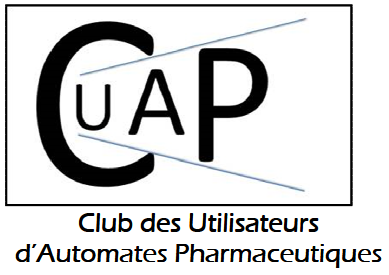 